	Do programu zimní přípravy v závěru třetího lednového týdne jsme zařadili tři přípravná utkání. Ve čtvrtek 22.1. nás prověřil na svém hřišti tým mladšího dorostu SK Senco Doubravka, který je na čele tabulky krajského přeboru této kategorie. V sobotu 24.1. jsme přivítali na domácím hřišti tradičního soupeře v přípravě FK Baník Sokolov a v neděli 25.1. jsme si udělali výlet do Prahy, kde nás čekal účastník ligové soutěže žáků hrající skupinu C.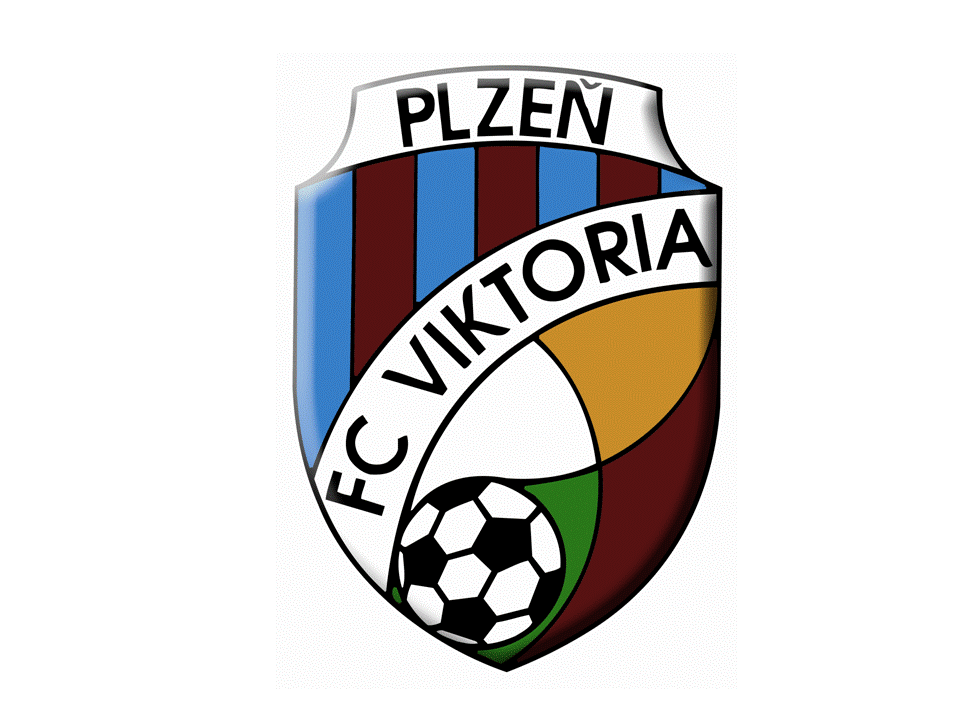 Čtvrtek 22. ledna 2015SK SENCO DOUBRAVKA mladší dorost – FC VIKTORIA PLZEŇ	3:5 (0:3)hřiště – SK Senco – UMTGóly1. min		0:1	Lávička as. Kepl								33. min		0:2	Vodrážka as. Uzlík						38. min		0:3	Vodrážka as. Němec44. min		1:348. min		2:352. min		3:373. min		3:4	Kepl78. min		3:5	Hájek as. Kepl	Do utklání nastoupiliRichard Mařík, Tomáš Novák, Marek Brož, Jakub Král, Samuel Těžký, Václav Uzlík, Robin Hranáč, David Kraml, Jan Smetana, Martin Lávička, Pavel Šulc, Petr Zajíček, Denis Plecitý, Michal Žižka, Tomáš Kepl, Patrik Klich, Jan Vodrážka, Adam Němec, Marek HájekSobota 24. ledna 2015FC VIKTORIA PLZEŇ – FK BANÍK SOKOLOV	3:1 (2:1)hřiště – 33. ZŠ Plzeň – UMTGóly17. min		0:1									20. min		1:1	Kepl as. Němec						33. min		2:1	Smetana as. Němec63. min		3:1	Plecitý as. HranáčDo utklání nastoupiliRichard Mařík, Tomáš Novák, Marek Brož, Jakub Král, Samuel Těžký, Václav Uzlík, Robin Hranáč, David Kraml, Jan Smetana, Martin Lávička, Pavel Šulc, Petr Zajíček, Denis Plecitý, Michal Žižka, Tomáš Kepl, Patrik Klich, Jan Vodrážka, Adam Němec, Marek HájekNeděle 25. ledna 2015FK VIKTORIA ŽIŽKOV – FC VIKTORIA PLZEŇ	2:6 (1:4)hřiště – SK Horní Měcholupy – UMTGóly18. min		0:1	Kepl								20. min		0:2	Vodrážka as. Kepl						23. min		1:2	vlastní	23. min		1:3	Hranáč as. Vodrážka25. min		1:4	Plecitý as. Kepl37. min		1:5	Zajíček as. Kepl41. min		1:6	Zajíček as. Němec50. min		2:6	pokutový kop	Do utklání nastoupiliRichard Mařík, Marek Brož, Jakub Král, Samuel Těžký, Václav Uzlík, Robin Hranáč, Pavel Šulc, Petr Zajíček, Denis Plecitý, Michal Žižka, Tomáš Kepl, Patrik Klich, Jan Vodrážka, Adam Němec, Marek HájekTrenéřiLudvík Fremut, Ladislav Novotný„V prvním utkání se na obrazu hry projevil charakter první části zimní přípravy. Velice nepřesně jsme kombinovali, hráči si na svá konta připisovali velké množství nevynucených chyb. Vše se mírně zlepšilo v druhém utkání, ale stále jsme dopláceli na nepřesnosti, které brzdili naši kombinaci či chování hráče v jasné příležitosti ke skórování. Chybovali jsme i v defenzivní části a soupeři velice lacino dávali možnost k zakončení. Nejlépe lze hodnotit třetí utkání. Dalo se čekat, že se na hráčích projeví únav. V tomto utkání se nám již výrazněji dařila kombinace, s útoky jsme nespěchali, při  jejich přípravě byla zřetelná trpělivost hráčů. Pozitivně lze hodno aktivitu po ztrátě míče a tlak na soupeře při jejich rozehrávce. Velice nespokojení musíme být s volbou zakončení v gólových příležitostech, na vstřelení jednoho gólu jsme zahodili další tři šance. S výsledky přípravných utkání můžeme být spokojení s herním projevem hráčů, či obrazem hry nikoliv. Pouze utkání s Viktorkou Žižkov lze hodnotit přísnějšími parametry.“ 